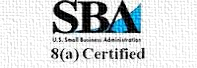 Worldwide Staffing Exchange, LLCKimberly AbderrahmanePresident/Owner1062 Autumn Glen WayDacula, GA 30019Office: (301) 399-6091 • (770) 661-1489www.worldwidestaffingexchange.us                                                           Email: kimabderrahmane@wwseatl.onmicrosoft.com Worldwide Staffing Exchange, LLC (“WWSE”) is a client-oriented company focused on delivering quality human resource solutions for our clients’ benefit.  WWSE specializes in providing top federal government agencies with proven talent for Data Entry, Budget Analysis, Office Administration, Employee Assessment Consulting, Data Entry services, Project Management, Inventory Planning and Control Management Services, Program Management, Contract Administration, Legal Services, Electrical Engineering and Information Technology.Our team of recruitment specialists have expertise in identifying and presenting the right candidate for the position.  In addition to 20 years of combined experience in administrative support, technology, and financial management, we supply our valued clients with competent, motivated candidates for short to long term contracts, project teams and contingency operations at reasonable and competitive rates.  Our excellence in service is marked by superior customer service practices, namely, professionalism in every area of the client-WWSE relationship.  Finally, we seek to ensure our client’s growth and sustainability which is vitally important to increasing profitability in an ever-increasingly competitive yet exciting market!         Certifications and Listings			            Registered with SAM.GOVState of Maryland  Small Business Reserve Program		Cage Code:	54JQ8LSBRP-Montgomery County Women, Minority-Owned	             D&B:		8268996638(a) Business Development Certification – 1/26/15           EIN:                   94-3475513Howard County - Equal Business Opportunity ProgramWOSB - SBAPrimary NAICS Codes                                                                   561320 Professional, Technical and Administrative Services         541612 Human Resource Support 541511 Custom Computer Programming Services                           541612 Employee Assessment Consulting 	 531311 Property Management                                                          56110 Program Management Support                                          561410  Transcription Services                                                        518210 Data Entry Services541189 Legal Services                                                                     611430 Professional Development Training54614 Inventory Planning and Control Management Services       541330 Electrical EngineeringClientsCenters for Disease Control, Atlanta, GA		          U.S. Air Force – PentagonSmithsonian Institution, Washington, DC	                       U.S. Fish and Wildlife ServiceU.S. Food and Drug Administration			          Dept. of Homeland Security(USCIS), Laguna Niguel, CAU.S. House of Representatives				          US. Department of Agriculture - ARSU.S. Department of Health and Human Services, CMS              U.S. Department of Transportation (MARAD) U.S. Department of Education                                                     U.S. Department of InteriorEnvironmental Protection Agency (EPA)